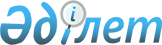 Об утверждении государственного образовательного заказа на дошкольное воспитание и обучение, размер подушевого финансирования и родительской платы
					
			Утративший силу
			
			
		
					Постановление акимата города Кентау Южно-Казахстанской области от 5 мая 2014 года № 175. Зарегистрировано Департаментом юстиции Южно-Казахстанской области 19 мая 2014 года № 2662. Утратило силу постановлением акимата города Кентау Южно-Казахстанской области от 9 июня 2016 года № 145      Сноска. Утратило силу постановлением акимата города Кентау Южно-Казахстанской области от 09.06.2016 № 145

      Примечание РЦПИ.

      В тексте документа сохранена пунктуация и орфография оригинала.

      В соответствии с пунктом 2 статьи 31 Закона Республики "В соответствии с пунктом 2 статьи 31 Закона Республики Казахстан от 23 января 2001 года "О местном государственном управлении и самоуправлении в Республике Казахстан", подпунктом 8-1) пункта 4 статьи 6 Закона Республики Казахстан от 27 июля 2007 года "Об образовании", акимат города Кентау ПОСТАНОВЛЯЕТ:

      Сноска. Преамбула - в редакции постановления акимата города Кентау Южно-Казахстанской области от 16.04.2015 № 106 (вводится в действие по истичении десяти календарных дней после дня его первого официального опубликования).

      1. Утвердить государственный образовательный заказ на дошкольное воспитание и обучение, размер подушевого финансирования и родительской платы согласно приложениям 1, 2, 3 к настоящему постановлению.

      2. Контроль за исполнением настоящего постановления возложить на заместителя акима города А.Ауелбекова.

      3. Настоящее постановление вводится в действие по истечении десяти календарных дней после дня первого официального опубликования.

 Государственный образовательный заказ на дошкольное воспитание и обучение      Сноска. Приложение 1 - в редакции постановления акимата города Кентау Южно-Казахстанской области от 16.04.2015 № 106 (вводится в действие по истичении десяти календарных дней после дня его первого официального опубликования).

 Размер подушевого финансирования Размер родительской платы      

      Примечание: Расходы на питание 1-го ребенка в месяц рассчитаны на 21 день.


					© 2012. РГП на ПХВ «Институт законодательства и правовой информации Республики Казахстан» Министерства юстиции Республики Казахстан
				
      Аким города Кентау

А. Макулбаев
Приложение 1
к постановлению акимата
города Кентау
от 5 мая 2014 года № 175№

Наименование города

Количество мест в дошкольных организациях

Из них 

Из них 

№

Наименование города

Количество мест в дошкольных организациях

за счет средств республиканского бюджета 

за счет средств местного бюджета 

1

города Кентау

4275

2635

1640

Приложение 2
к постановлению акимата
города Кентау
от 5 мая 2014 года № 175Средние расходы на одного воспитанника в месяц, тенге

Средние расходы на одного воспитанника в месяц, тенге

Детский ясли-сад

Мини-центр при школе

19401,80

12122,40

Приложение 3
к постановлению акимата
города Кентау
от 5 мая 2014 года № 175Итого

Расходы на питание одного ребенка в день (не более), тенге

Расходы на питание одного ребенка в месяц (не более), тенге

Итого

357,00

7497,00

